TALLER DOS MATEMATICAS GRADO 6Docente: Manuela Betancur Ramirez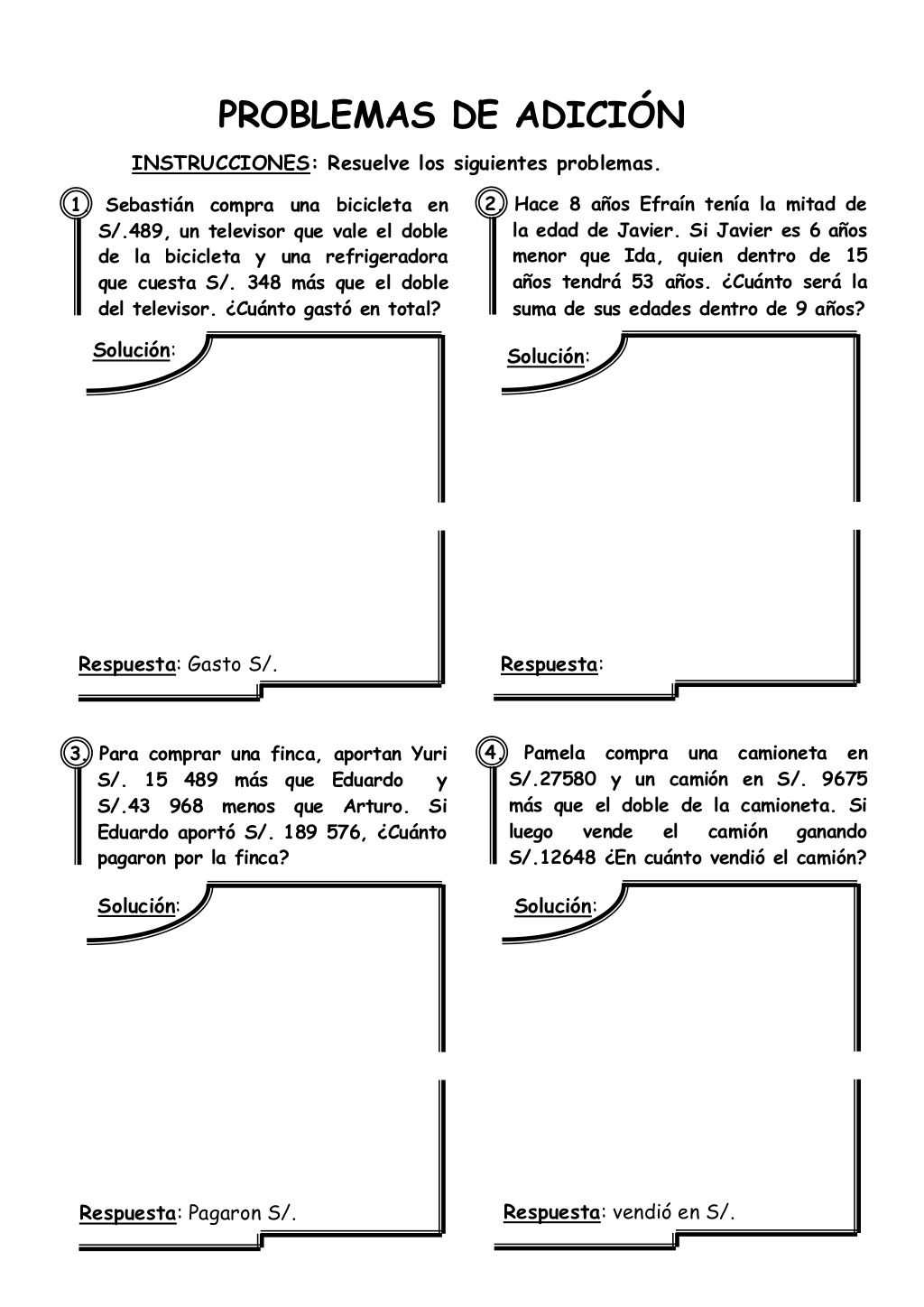 